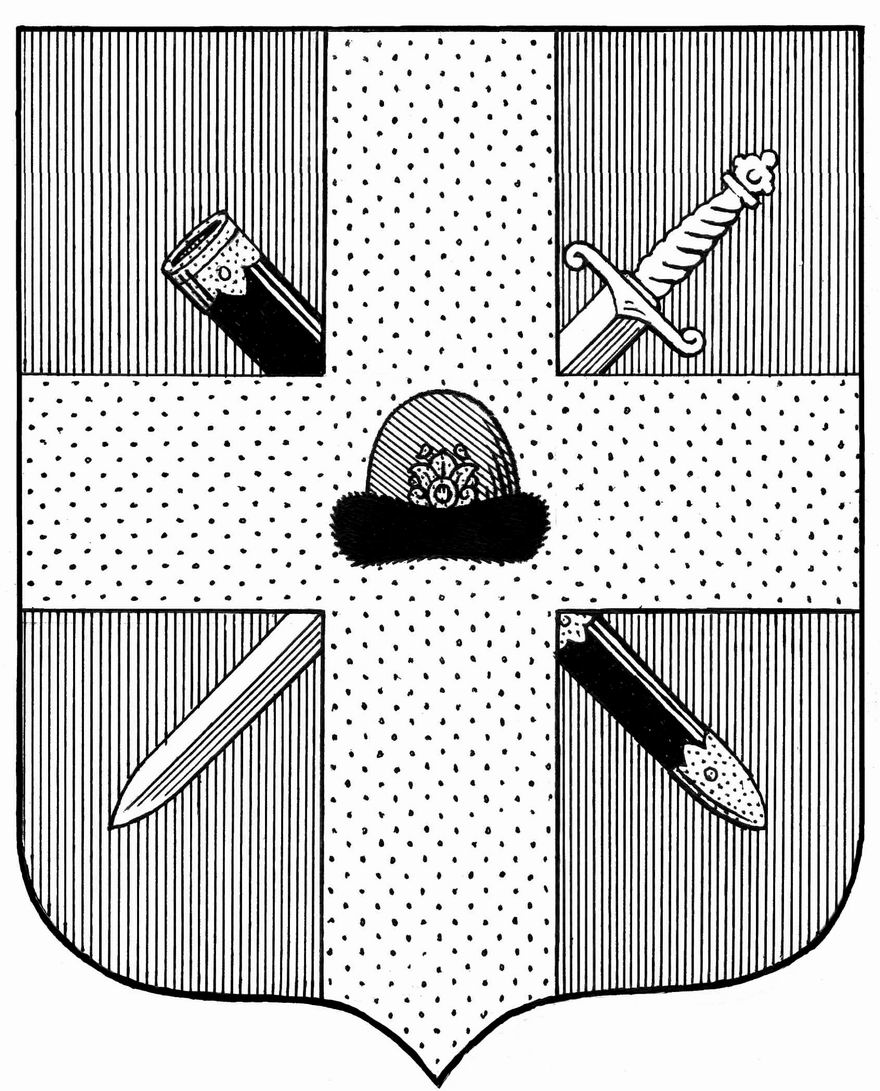 Управление образования и молодежной политики  администрации муниципального образования – Спасский муниципальный район Рязанской областиул. Луначарского, д. 25, г.Спасск-Рязанский, 391050, тел. (49135)  33795, факс 3-36-39, e-mail: spasskrimk@mail.ruУважаемые коллеги!         Управление образования администрации Спасского района сообщает, что в связи с угрозой распространения в Рязанской области новой коронавирусной инфекции (2019-nCoV) предпринимаются меры по обеспечению реализации основных образовательных программ с использованием цифровых и электронных образовательных ресурсов.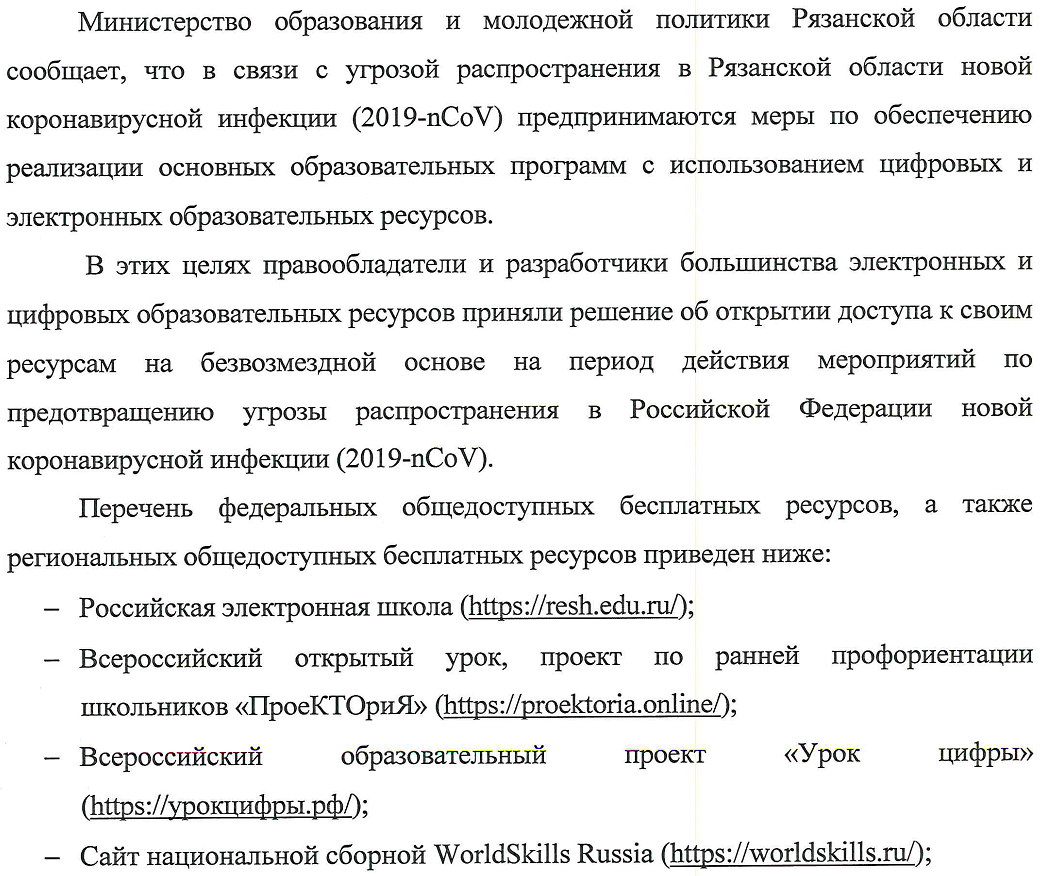 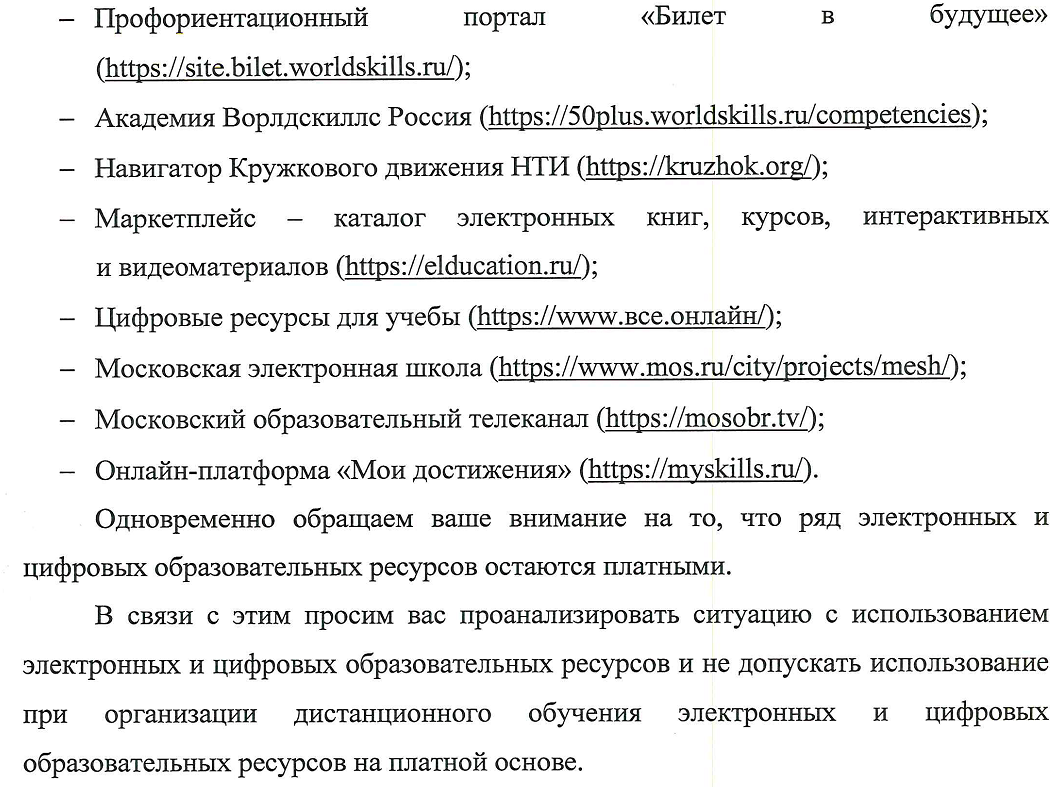 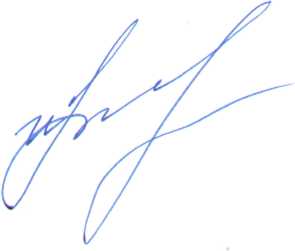 Заместительначальника управления	                  	                                         И.А. ЛисаковаН.И. Лаврова3-32-4407.04.2020г. № 697                                      На № _________  от __________Руководителям ОО              